NACIONES UNIDAS DE LAS LETRAS  SEMILLAS DE JUVENTUD SIGLO XXI REGISTRO DE PROYECTOS  Nombre Del Proyecto:  Nombre de Director del Proyecto. & Gestores Historia De Proyecto. Filosofía.   Principios y Objetivos  Dirección física Completa incl. Ciudad y País  Pag. Web:   E-mail de contacto directo Tipo de entidad  Institución Educativa  	  	  	  	  	  	  	  Centro Literario  Individual   Nivel Escolar.  Primaria  Secundaria  UniversitarioAdultos  Género literario -- Talleres & actividades literarias  Poesía___ Narrativa___   Bellas Artes___ Pintura___   	Música____ Teatro___ Educación Especial. Ej., MEDIO AMBIENTE.  Metodología utilizada. Derechos de Autor protegidos.  Programas Motivacionales de atracción de jóvenes al proyecto   Eventos de Importancia. Periodicidad  Detalles de Programación de esos eventos  Memorias Publicaciones, Poemarios de Jóvenes poetas, otros géneros- Nota. De ser posible enviar un ejemplar en PDF  Poetas y Escritores Participantes. Papel que desempeñan en el Proyecto  Obras de Referencia utilizadas en el Proyecto.   Concursos, Premios, Diplomas, Menciones  Estudios si los hay de evaluación de resultados desde el punto de vista de comportamiento escolar social, familiar, educación literaria  Logros Alcanzados  Creadores del Proyecto. Incluir Hoja de Vida y Descripción de actividad como Galeristas Director   Director(es) de Talleres:   Asesores:   Coordinadores:   Docentes involucrados   Materia(s):   Sede de su Proyecto   Bibliotecas  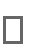 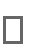  Salones de Clase   Teatros    Exteriores  Eventos del Proyecto. Idea de la Agenda. Periodicidad. Estímulos   Tertulias  Congresos   Concursos  Actos Intercolegiales  Otros  Seguimientos- Continuidad  ¿Hay seguimiento año tras año de miembros de años anteriores?  ¿Hay seguimiento a los jóvenes graduados de Bachilleres?  ¿Hay alguna actividad a nivel Universitario?  ¿Se Utilizan Medios Electrónicos en el desarrollo del Proyecto?  ¿Se conservan Memorias de las actividades del Proyecto?  Congreso 2018, Argentina¿Asistiría al encuentro programado para octubre de este año?¿Qué papel le gustaría desempeñar en este Congreso?    ¿Llevaría sus semilleros?   MEDIOS FINANCIEROS:   Propios.  Apoyo Estatal  Instituciones Privadas. Feria del Libro   ConferenciasSeminarios  Entretenimiento.  Ej. Obras de Teatro. B. Conciertos. C. Recitales D. Exhibiciones Obras de Arte, E. Artes Manuales G. Concursos H. Publicaciones    Comidas  Otros medios. Sugerencias  ¿Qué cree usted que necesita de Naciones Unidas De Las Letras para fortalecer su proyecto económicamente?   .  Email de envío de este formulario. Naciones Unidas de las Letras berolojoseph@aveviajera.org